APSTIPRINĀTSSiguldas novada DomesIepirkumu komisijas sēdē2016.gada 16.decembrī(protokols Nr.54)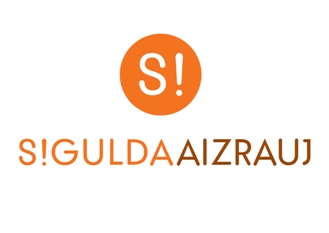 IEPIRKUMA(pamatojoties uz Publisko iepirkumu likuma 8².pantu)“Siguldas novada attīstības programmas 2018. - 2024.gadam izstrāde un Siguldas novada teritorijas plānojuma 2012. – 2024.gadam grozījumu izstrāde”(identifikācijas Nr. SND 2016/54)NOLIKUMSSiguldas novads	20161. Vispārīgā informācija1.1. Iepirkuma identifikācijas numurs SND 2016/541.2. Pasūtītājs         	1.2.1.	Siguldas novada Dome      	Pasūtītāja rekvizīti:				Darba laiki:Pils iela 16, Siguldā				Pirmdiena	8:00 – 13:00 14:00 – 18:00Reģ. Nr.90000048152				Otrdiena	8:00 – 13:00 14:00 – 17:00Konts: LV15UNLA0027800130404		Trešdiena	8:00 – 13:00 14:00 – 17:00Tālr. Nr.67970844				Ceturtdiena	8:00 – 13:00 14:00 – 18:00 Faksa Nr.67971371 				Piektdiena	8:00 – 14:00     e-pasta adrese: dome@sigulda.lv 1.2.2.	Iepirkuma komisijas izveidošanas pamatojums:Iepirkumu komisija izveidota 19.06.2013. ar Siguldas novada Domes sēdes lēmumu (protokols Nr.6, §6). Iepirkumu komisijas sastāvā veiktas izmaiņas 02.07.2014. ar Siguldas novada Domes sēdes lēmumu (protokols Nr.13, §16). Iepirkumu komisijas sastāvā veiktas izmaiņas 02.09.2015. ar Siguldas novada Domes sēdes lēmumu (protokols Nr.13, §2). Iepirkumu komisijas sastāvā veiktas izmaiņas PIL 8².panta kārtībā veiktajiem iepirkumiem ar Siguldas novada Domes 14.09.2015. rīkojumu Nr.1.5.-7./98.     	1.2.3. Kontaktpersonas:	1.2.3.1. Par iepirkuma procedūru:Siguldas novada Domes Juridiskās pārvaldes vadītāja vietniece iepirkuma jautājumos Inguna Abzalone, tālr. Nr.67800949, faksa Nr.67971371, e-pasta adrese: iepirkumi@sigulda.lv1.2.3.2. Par izstrādes jautājumiem:Attīstības programmai - Teritorijas attīstības pārvaldes vadītāja Inga Zālīte, tālr. Nr. 67800968, e-pasta adrese: inga.zalite@sigulda.lv; priekšsēdētāja vietniece Līga Sausiņa, tālr. Nr.67970845, e-pasta adrese: liga.sausina@sigulda.lv . Teritorijas plānojumam - Teritorijas plānotājs Roberts Lipsbergs, tālr. Nr.67800959, e-pasta adrese: roberts.lipsbergs@sigulda.lv . 1.3. Iepirkuma priekšmets Siguldas novada attīstības programmas 2018.- 2024.gadam izstrāde un Siguldas novada teritorijas plānojuma 2012. – 2024.gadam grozījumu izstrāde.CPV kods: 	73300000-5 (pētniecības un izstrādes plānošana un izpilde); 71410000-5 (pilsētplānošanas pakalpojumi). 1.4.	Iepirkuma dokumentu saņemšana1.4.1.	Iepirkuma dokumenti ir bez maksas un brīvi pieejami Siguldas novada pašvaldības mājas lapā interneta vietnē www.sigulda.lv.1.4.2.		Ar iepirkuma dokumentiem ieinteresētajiem Pretendentiem ir iespējams iepazīties līdz 2016.gada 30.decembrim plkst. 11:00 uz vietas, Siguldas novada pašvaldības Administrācijas ēkā, Zinātnes ielā 7, Siguldā, 3.stāvā, 300.kabinetā.1.4.3. Ja ieinteresētais Pretendents pieprasa izsniegt iepirkuma dokumentus drukātā veidā, Pasūtītājs tos izsniedz ieinteresētajam Pretendentam 3 (triju) darbadienu laikā pēc tam, kad saņemts šo dokumentu pieprasījums, ievērojot nosacījumu, ka dokumentu pieprasījums iesniegts laikus pirms piedāvājumu iesniegšanas termiņa.1.4.4.	Ja ieinteresētais Pretendents vēlas saņemt iepirkuma dokumentus drukātā veidā, Pasūtītājs var pieprasīt samaksu, kas nepārsniedz dokumentu pavairošanas un nosūtīšanas faktiskos izdevumus.1.4.5.	Iepirkuma Nolikuma atbildes uz Pretendentu jautājumiem par šo iepirkumu tiks publicētas Pasūtītāja mājas lapā interneta vietnē www.sigulda.lv. Pretendenta pienākums ir pastāvīgi sekot mājas lapā publicētajai informācijai un ievērtēt to savā piedāvājumā.1.4.6.		Iepirkuma komisija nav atbildīga par to, ja kāda ieinteresētā persona nav iepazinusies ar informāciju, kam ir nodrošināta brīva un tieša elektroniskā pieeja.1.5. Līguma izpildes laiks 1.5.1.	Ar uzvarējušo Pretendentu tiks slēgti 2 (divi) līgumi:1.5.1.1. par Siguldas novada attīstības programmas 2018.- 2024.gadam izstrādi;1.5.1.2. par  Siguldas novada teritorijas plānojuma 2012. – 2024.gadam grozījumu izstrādi.1.5.2.	Pasūtītāja līguma izpildes termiņi: 1.5.2.1. Siguldas novada attīstības programmas 2018.- 2024.gadam izstrāde jāveic līdz 2017.gada 30.decembrim;1.5.2.2. Siguldas novada teritorijas plānojuma 2012. – 2024.gadam grozījumu izstrāde jāveic 18 (astoņpadsmit) mēnešu laikā no līguma noslēgšanas dienas. Līgumu noslēgšana tiks veikta 7 (septiņu) mēnešu laikā no iepirkuma rezultātu paziņošanas.1.6. Piedāvājuma iesniegšanas vieta, datums, laiks un kārtība	1.6.1. Pretendenti piedāvājumus var iesniegt līdz 30.12.2016. plkst.11:00 Siguldas novada Domes Būvniecības kontroles nodaļā pie Klientu apkalpošanas speciālistes, Zinātnes ielā 7, Siguldā, iesniedzot tos personīgi vai atsūtot pa pastu. Pasta sūtījumam jābūt nogādātam šajā punktā noteiktajā adresē līdz augstākminētajam termiņam.1.6.2.	 Piedāvājumi, kas iesniegti pēc minētā termiņa, netiks pieņemti. Pa pastu sūtītos piedāvājumus, kas saņemti pēc minētā termiņa, neatvērtus nosūtīs atpakaļ iesniedzējam. 1.7. Piedāvājuma nodrošinājumsIesniedzot Piedāvājumu, Pretendentam piedāvājuma nodrošinājums nav jāiesniedz.1.8. Piedāvājuma noformēšana1.8.1.	Piedāvājums iesniedzams aizlīmētā un aizzīmogotā aploksnē (vai citā iepakojumā), uz kuras jānorāda:pasūtītāja nosaukums un adrese;pretendenta nosaukums un adrese; atzīme ”Piedāvājums iepirkumam“Siguldas novada attīstības programmas 2018.- 2024.gadam izstrāde un Siguldas novada teritorijas plānojuma 2012. – 2024.gadam grozījumu izstrāde”identifikācijas Nr. SND 2016/54Neatvērt līdz 30.12.2016. plkst.11:00”1.8.2. Piedāvājums sastāv no trim daļām:pretendentu atlases dokumentiem (1 oriģināls un 1 kopija);tehniskā piedāvājuma (1 oriģināls un 1 kopija);finanšu piedāvājuma (1 oriģināls un 1 kopija). 1.8.3. Piedāvājuma visas daļas iesniedz Nolikuma 1.8.1.punktā minētajā aploksnē (vai citā iepakojumā). Piedāvājuma dokumentiem jābūt sanumurētiem, cauršūtiem (caurauklotiem) tā, lai dokumentus nebūtu iespējams atdalīt, un jāatbilst pievienotajam satura radītājam (uz piedāvājuma daļu oriģināliem un to kopijām norāda attiecīgi „ORIĢINĀLS” un „KOPIJA”). 1.8.4.	Dokumentu noformēšanā Pretendentam jāievēro Ministru kabineta 2010.gada 28.septembra noteikumu Nr.916 „Dokumentu izstrādāšanas un noformēšanas kārtība” prasības.1.8.5.	Piedāvājums jāsagatavo valsts valodā. Ja kāds no Pretendenta iesniegtajiem dokumentiem nav valsts valodā, tas jānoformē atbilstoši Ministru kabineta 2000.gada 22.augusta noteikumos Nr.291 „Kārtība, kādā apliecināmi dokumentu tulkojumi valsts valodā” 6.punktā norādītajam. 1.8.6.	Elektroniskā veidā jāiesniedz tehniskais piedāvājums un finanšu piedāvājums. Tiem jābūt veidotiem kā Microsoft Word un/vai Excel dokumentiem. Elektroniskajam datu nesējam (CD), kas satur tehnisko piedāvājumu un finanšu piedāvājumu, jābūt ievietotam Nolikuma 1.8.1.punktā minētajā aploksnē. Ja konstatētas pretrunas starp Pretendenta iesniegto piedāvājuma oriģinālu, piedāvājuma kopijām un iesniegto CD disku, tad tiks vērtēta piedāvājuma oriģinālā iekļautā informācija. 1.8.7.	Iesniegtie piedāvājumi, izņemot Nolikuma 1.6.2.punktā noteikto gadījumu, ir Pasūtītāja īpašums un netiek atdoti atpakaļ Pretendentiem.1.9. Informācijas sniegšana un apmaiņa1.9.1.	Papildu informācijas sniegšana par iepirkuma dokumentos iekļautajām prasībām attiecībā uz piedāvājumu sagatavošanu un iesniegšanu vai Pretendentu atlasi tiek nodrošināta 2 (divu) darba dienu laikā, bet ne vēlāk kā 5 (piecas) dienas pirms piedāvājuma iesniegšanas termiņa beigām, ja informācija pieprasīta laikus.1.9.2.	Papildu informāciju Pasūtītājs ievieto Siguldas novada pašvaldības mājaslapā www.sigulda.lv, kurā ir pieejami iepirkuma dokumenti, norādot arī uzdoto jautājumu. 1.9.3.	Informācijas apmaiņa starp Pasūtītāju un Pretendentiem notiek rakstveidā: pa pastu (lēnāka) vai pa faksu (ātrāka), vai e-pastu (ātrāka). 1.9.4.	Laikā no piedāvājumu iesniegšanas dienas līdz to atvēršanas brīdim Pasūtītājs nesniedz informāciju par citu piedāvājumu esamību. Piedāvājumu vērtēšanas laikā līdz rezultātu paziņošanai Pasūtītājs nesniedz informāciju par vērtēšanas procesu.2. Informācija par iepirkuma priekšmetu2.1. Iepirkuma priekšmeta apraksts 2.1.1.	Iepirkuma priekšmets ir Siguldas novada attīstības programmas 2018. - 2024.gadam izstrāde un Siguldas novada teritorijas plānojuma 2012. – 2024.gadam grozījumu izstrāde, kas jāveic saskaņā ar Darba uzdevumiem (Nolikuma 2.pielikums) un Līguma projektiem (Nolikuma 6.pielikums). CPV kods:	73300000-5 (pētniecības un izstrādes plānošana un izpilde); 71410000-5 (pilsētplānošanas pakalpojumi). 2.1.2.	Pakalpojuma sniegšanas vieta: Siguldas novada teritorija.2.1.3.	Nolikumā noteiktajā kārtībā Pretendents iesniedz piedāvājumu par visu apjomu.2.1.4.	Pretendentam nav tiesību iesniegt piedāvājuma variantus.2.1.5. 	Pasūtītājs patur sev tiesības neizvēlēties nevienu no piedāvājumiem, ja visu Pretendentu piedāvātās līgumcenas pārsniedz Siguldas novada pašvaldības budžetā piešķirtos līdzekļus.3. Prasības pretendentiem 3.1.Nosacījumi Pretendenta dalībai iepirkumā3.1.1.	Iepirkumā var piedalīties piegādātāji Publisko iepirkumu likuma 1.panta 11.punkta izpratnē, kuri ir iesnieguši Nolikuma 4.sadaļā minētos dokumentus. Piedalīšanās iepirkumā ir Pretendenta brīvas gribas izpausme. Iepirkuma noteikumi visiem Pretendentiem ir vienādi.3.1.2.	Pretendents ir reģistrēts Latvijas Republikas Uzņēmumu reģistra Komercreģistrā vai līdzvērtīgā reģistrā ārvalstīs.3.1.3.	Iepirkuma komisija ir tiesīga noraidīt Pretendenta piedāvājumu, ja:1) Pretendents nav iesniedzis kaut vienu no Nolikuma 4.sadaļā minētajiem dokumentiem; 2) Pretendenta tehniskais piedāvājums nav sagatavots atbilstoši Darba uzdevumos izvirzītajām prasībām;3) Pretendentam ir pasludināts maksātnespējas process (izņemot gadījumu, kad maksātnespējas procesā tiek piemērota sanācija vai cits līdzīga veida pasākumu kopums, kas vērsts uz parādnieka iespējamā bankrota novēršanu un maksātnespējas atjaunošanu), apturēta vai pārtraukta saimnieciskā darbība, uzsākta tiesvedība par tā bankrotu vai tas tiek likvidēts;4) ievērojot Valsts ieņēmumu dienesta publiskās nodokļu parādnieku datubāzes pēdējās datu aktualizācijas datumu, ir konstatēts, ka Pretendentam dienā, kad paziņojums par plānoto līgumu publicēts Iepirkumu uzraudzības biroja mājaslapā, vai dienā, kad pieņemts lēmums par iespējamu līguma slēgšanas tiesību piešķiršanu, Latvijā vai valstī, kurā tas reģistrēts vai kurā atrodas tā pastāvīgā dzīvesvieta, ir nodokļu parādi, tajā skaitā valsts sociālās apdrošināšanas obligāto iemaksu parādi, kas kopsummā katrā valstī pārsniedz 150 euro;5) uz Pretendenta norādīto personu, uz kuras iespējām Pretendents balstās, lai apliecinātu, ka tā kvalifikācija atbilst paziņojumā par plānoto līgumu vai iepirkuma dokumentos noteiktajām prasībām, kā arī uz personālsabiedrības biedru, ja Pretendents ir personālsabiedrība, ir attiecināmi Nolikuma 3.1.3.punkta 3) un 4)apakšpunktos minētie nosacījumi;6) Pretendents ir sniedzis nepatiesu informāciju savas kvalifikācijas novērtēšanai vai vispār nav sniedzis pieprasīto informāciju.3.2.	Prasības attiecībā uz pretendenta saimniecisko un finansiālo stāvokli un iespējām sniegt pakalpojumu3.2.1.	Pretendenta katra gada (2015.g., 2014.g., 2013.g.) finanšu apgrozījumam jābūt ne mazākam, kā 80 000,00 EUR. 3.2.2.	Pretendenti, kas dibināti vēlāk, apliecina, ka katra gada finanšu apgrozījums nostrādātajā periodā nav mazāks, kā 80 000,00 EUR. 3.3.	Prasības attiecībā uz pretendenta tehniskajām un profesionālajām spējām un iespējām sniegt pakalpojumu3.3.1.	Pretendents iepriekšējo 3 (trīs) gadu (skaitot līdz piedāvājumu iesniegšanas termiņam) laikā ir izstrādājis vismaz 3 (trīs) Nolikumā minētos pakalpojumus, no kuriem vismaz 1 (viena) ir pašvaldību attīstības programma un vismaz 1 (viens) teritorijas plānojums  un par iepriekšminētajiem pakalpojumiem ir saņēmis pozitīvas atsauksmes, ar nosacījumu, ka kopējās pakalpojuma darbu izmaksas bez PVN ir ne mazākas kā 100% no Pretendenta piedāvātās cenas bez PVN. Ja Pretendents ir personu grupa, tad personu grupas dalībniekiem kopā jāatbilst šajā punktā noteiktajai prasībai. Papildus jābūt 3 (trīs) pozitīvām atsauksmēm, kas apliecina iepriekš minēto pieredzi. 3.3.2.	Pretendents nodrošina pietiekamu skaitu kvalificēta personāla, lai nodrošinātu Darba uzdevumu izpildi, t.sk. Pretendents nodrošina vismaz šādu speciālistu komandu:Projekta vadītājs –  ar bakalaura grādu sociālajās zinātnēs; vismaz 3 (trīs) gadu pieredzi attīstības plānošanas darbā valsts, pašvaldības iestādēs vai sadarbībā ar tām, ar nosacījumu, ka ir veicis vismaz 1 (vienas) attīstības programmas un 2 (divu) vietēja līmeņa teritorijas plānojumu izstrādes vadību, iepriekšminētajiem dokumentiem jābūt pabeigtiem uz piedāvājuma iesniegšanas brīdi;Attīstības plānošanas speciālists (moderators) – ar bakalaura grādu sociālajās zinātnēs; vismaz 1 (viena) gada pieredzi attīstības plānošanas darbā valsts, pašvaldības iestādēs vai sadarbībā ar tām, ar nosacījumu, ka speciālists ir veicis vismaz 1 (vienas) attīstības programmas izstrādi  un vismaz 1 (viena) attīstības plānošanas dokumenta publiskās apspriešanas organizēšanu un vadīšanu darba grupai (vismaz 30 personām); Teritorijas attīstības plānošanas speciālists –ar bakalaura grādu sociālajās zinātnēs; vismaz 3 (trīs) gadu pieredzi teritorijas attīstības plānošanas darbā valsts, pašvaldības iestādēs vai sadarbībā ar tām, ar nosacījumu, ka speciālists ir veicis vismaz 2 (divu) teritorijas plānošanas dokumentu izstrādi; Ekonomikas un finanšu eksperts – ar bakalaura grādu finansēs un/vai ekonomikā, kuram ir vismaz  3 (trīs) gadu pieredze plānošanas dokumentu izstrādē;Transporta eksperts – ar bakalaura grādu transporta inženiera vai plānotāja kvalifikācijā; vismaz 3 (trīs) gadu pieredzi stratēģisko plānošanu transporta plūsmu izpētes un inženiertehnisko risinājumu izstrādē, ar nosacījumu, ka ir piedalījies vismaz 2 (divu) teritorijas plānojumu izstrādē. Kartogrāfs – ar bakalaura grādu  ģeogrāfijā, inženierzinātnēs vai zemes zinātnēs, ģeodēzijā un kartogrāfijā; ar nosacījumu, ka speciālists  pēdējo 3 (trīs) gadu laikā ir piedalījies teritorijas plānojumu izstrādē vismaz 3(trīs) teritorijas plānojuma grafisko daļu izstrādē;Vides jomas eksperts – ar bakalaura grādu vides zinātnēs; vismaz 3 (trīs) gadu pieredzi darbā ar vides jautājumiem, ar nosacījumu, ka speciālists ir piedalījies vismaz 1 (viena) attīstības plānošanas dokumenta izstrādē;Sociālās jomas eksperts – ar bakalaura grādu sociālajās zinātnēs; vismaz 3 (trīs) gadu pieredzi darbā ar sociāliem jautājumiem, ar nosacījuma, ka speciālists ir piedalījies vismaz 1 (viena) attīstības plānošanas dokumenta izstrādē;Izglītības jomas eksperts – ar bakalaura grādu sociālajās zinātnēs; vismaz 3 (trīs) gadu pieredzi darbā attīstības plānošanas jomā, ar nosacījuma, ka speciālists ir piedalījies vismaz 1 (viena) attīstības plānošanas dokumentu izstrādē.Arhitekts -  ar pieredzi pēdējo 3 (trīs) gadu laikā vismaz 2 (divu) teritorijas plānojumu izstrādē.Ainavu arhitekts – ar augstāko izglītību ainavu arhitektūrā, kuram ir pieredze pēdējo 3 (trīs) gadu laikā vismaz 2 (divu) teritorijas plānojumu izstrādē.3.3.3.	Pretendentam ir jābūt visam nepieciešamajam tehniskajam aprīkojumam, kas nepieciešams kvalitatīvai darba veikšanai/pakalpojuma sniegšanai. 3.3.4.  Konkrētā līguma izpildē, lai pierādītu atbilstību Nolikuma kvalifikācija prasībām, Pretendents drīkst balstīties uz citu uzņēmēju iespējām, neatkarīgi no savstarpējo attiecību tiesiskā rakstura. Pretendents aizpilda Apakšuzņēmējiem nododamo darbu saraksta tabulu. Sarakstā iekļauj visus uzņēmējus un pierāda Pasūtītājam, ka viņa rīcībā būs nepieciešamie resursi, iesniedzot šo uzņēmēju un Pretendenta parakstītu apliecinājumu vai vienošanos par sadarbību un/vai resursu nodošanu Pretendenta rīcībā konkrētā līguma izpildei.3.3.5. Ja Pretendents plāno piesaistīt apakšuzņēmējus, tad tie ir piesaistāmi saskaņā ar Publisko iepirkumu likuma 20.panta noteikumiem.3.3.6.	Ja Pretendents plāno nomainīt līguma izpildē iesaistīto personālu vai plāno apakšuzņēmēju nomaiņu, tad tie ir nomaināmi saskaņā ar Publisko iepirkumu likuma 68.panta noteikumiem.4. Piedāvājuma saturs4.1.Atlases dokumenti4.1.1.	Pretendenta pieteikums dalībai iepirkumā (Nolikuma 1.pielikums). Pieteikumu paraksta Pretendenta pilnvarota persona.4.1.2.	Pretendenta apliecinājums par Pretendenta gada finanšu apgrozījumu par 2015.g., 2014.g., 2013.gadu, norādot apgrozījumu par katru gadu atsevišķi un kopā. Uzņēmumiem, kas dibināti vēlāk apliecinājums par gada finanšu apgrozījumu nostrādātajā periodā.4.1.3.	Informācija par Pretendenta pieredzi, atbilstoši Nolikuma 3.3.1.punktā noteiktajām prasībām, norādot darbu pasūtītāju, darbu nosaukumu, darbu aprakstu, darbu izpildes periodu, darbu apjomu (izmaksas EUR bez PVN), kontaktpersonu, tās telefona numuru (ar kuru, nepieciešamības gadījumā, sazināties un noskaidrot sīkāk par konkrēto darbu). Saraksts ar Pretendenta veiktajiem darbiem/sniegtajiem pakalpojumiem noformējams atbilstoši Nolikumam pievienotajai formai (Nolikuma 3. pielikums).4.1.4. 	Atsauksmes, kurās apliecināta Pretendenta pieredze un kvalitāte Nolikuma 3.3.1.punktā paredzēto darbu izpildē, jābūt vismaz 5 (piecām) pozitīvām atsauksmēm. 4.1.5.	Pretendenta izveidots saraksts ar pakalpojuma veikšanā iesaistītajiem speciālistiem, to CV (Nolikuma 5.pielikums) un izglītības dokumentu, sertifikātu kopijas, atbilstoši Nolikuma 3.3.2.punkta apakšpunktā noteiktajām prasībām. 4.1.6.	Pretendenta rakstisks apliecinājums, ka viņa rīcībā ir viss nepieciešamais tehniskais aprīkojums, kas nepieciešams kvalitatīvai pakalpojuma sniegšanai.4.1.7.	Ja Pretendents plāno piesaistīt apakšuzņēmējus – informācija par konkrētajiem apakšuzņēmējiem un tiem nododamo darbu saraksts un apjoms. Informācija jāsagatavo un jāiesniedz pēc klātpievienotās tabulas. 4.2.Tehniskais piedāvājums 4.2.1.	Tehniskais piedāvājums jāsagatavo saskaņā ar Darba uzdevumiem (Nolikuma 2.pielikums), demonstrējot izpratni par Darba uzdevumos definētajiem uzdevumiem un visiem darbiem, kas jānodrošina Pretendentam, lai veiktu Siguldas novada attīstības programmas 2018.- 2024.gadam izstrādi un Siguldas novada teritorijas plānojuma 2012. – 2024.gadam grozījumu izstrādi.4.2.2.	Tehniskā piedāvājuma sastāvs: 4.2.2.1. Pretendenta brīvā formā sagatavots sniedzamā pakalpojuma apraksts saskaņā ar Darba uzdevumu par Siguldas novada attīstības programmas 2018.- 2024.gadam izstrādi;4.2.2.2. Pretendenta brīvā formā sagatavots sniedzamā pakalpojuma apraksts saskaņā ar Darba uzdevumu par Siguldas novada teritorijas plānojuma 2012. – 2024.gadam grozījumu izstrādi. 4.2.3.	Tehnisko piedāvājumu paraksta Pretendenta pilnvarota persona.4.3.Finanšu piedāvājums 4.3.1.	Pretendenta finanšu piedāvājums jāaizpilda atbilstoši Nolikuma 4.pielikumā norādītajai Finanšu piedāvājuma formai.4.3.2.	Finanšu piedāvājumā piedāvātajā cenā iekļaujamas visas ar Darba uzdevumos noteikto pakalpojumu sniegšanu saistītās izmaksas, visi normatīvajos aktos paredzētie nodokļi, izņemot PVN, visas ar to netieši saistītās izmaksas, kā arī piegādes izmaksas.4.3.3.	Finanšu piedāvājumu paraksta Pretendenta pilnvarota persona.5. Iepirkuma norisePar visiem ar iepirkuma organizēšanu un norisi saistītiem jautājumiem ir atbildīga Siguldas novada pašvaldības Iepirkuma komisija. Komisijas uzdevums ir izvēlēties Pretendentu, kura piedāvājums atbilst šī Nolikuma prasībām.5.1. Piedāvājumu vērtēšana5.1.1.	Piedāvājumu noformējuma pārbaudi, Pretendentu atlasi, tehnisko piedāvājumu atbilstības pārbaudi un piedāvājuma izvēli saskaņā ar izraudzīto piedāvājuma izvēles kritēriju – piedāvājums ar viszemāko cenu - Iepirkuma komisija veic slēgtā sēdē.5.1.2.	Ja Iepirkuma komisija konstatēs atšķirības starp Nolikuma 1. un 4. pielikumu tad tiks vērtēta 1.pielikumā iekļautā informācija.5.1.3.	Iepirkuma komisija izvēlas piedāvājumu ar viszemāko cenu no piedāvājumiem, kas atbilst Nolikuma prasībām.5.2. Aritmētisku kļūdu labošana5.2. Aritmētisku kļūdu labošanu Iepirkuma komisija veic saskaņā ar Publisko iepirkumu likuma 56.panta trešo daļu.5.3.	Gadījumā, ja iepirkumam tiks iesniegts tikai viens piedāvājums, kas pilnībā atbildīs Nolikuma prasībām, Pretendents, kas iesniedzis šo piedāvājumu, var tikt atzīts par iepirkuma uzvarētāju.5.4.	Ja neviens no iesniegtajiem piedāvājumiem netiks izskatīts vai netiks atzīts par atbilstošu, Iepirkuma komisijai ir tiesības uzvarētāju nepaziņot un iepirkumu izbeigt. Šādā gadījumā Iepirkuma komisija pieņem lēmumu par jauna iepirkuma organizēšanu.6. Iepirkuma līgums6.1.	Pasūtītājs slēgs 2 (divus) iepirkuma līgumus (Nolikuma 6.1. un 6.2. pielikums) ar izraudzīto Pretendentu, pamatojoties uz tā iesniegto piedāvājumu un saskaņā ar iepirkuma Nolikumu. Samaksa tiek veikta saskaņā ar klātpievienotajiem Līguma projektiem. 6.2.	Ja uzvarējušais Pretendents kavējas vai atsakās slēgt līgumus Nolikuma 6.3.punktā minētajā termiņā, iepirkuma līgumi tiks slēgti ar nākamo Pretendentu, kurš iesniedzis piedāvājumu ar viszemāko cenu.6.3.	Uzvarējušam Pretendentam iepirkuma līgums par Siguldas novada attīstības programmas 2018. – 2024.gadam izstrādi ir jānoslēdz ar Pasūtītāju ne vēlāk, kā 5 (piecu) darba dienu laikā pēc rakstiska uzaicinājuma par līguma noslēgšanu izsūtīšanas brīža. Ja šajā punktā minētajā termiņā Pretendents neparaksta iepirkuma līgumu, tas tiek uzskatīts par Pretendenta atteikumu slēgt iepirkuma līgumu. 6.4.	Grozījumus iepirkuma līgumos izdara, ievērojot Publisko iepirkumu likuma 67¹.panta noteikumus.7. Iepirkuma komisijas tiesības un pienākumi7.1.Iepirkuma komisijas tiesības7.1.1.	Pārbaudīt nepieciešamo informāciju kompetentā institūcijā, publiski pieejamās datubāzēs vai citos publiski pieejamos avotos, ja tas nepieciešams piedāvājumu atbilstības pārbaudei, Pretendentu atlasei, piedāvājumu vērtēšanai un salīdzināšanai, kā arī lūgt, lai kompetenta institūcija papildina vai izskaidro dokumentus, kas iesniegti komisijai. Pasūtītājs termiņu nepieciešamās informācijas iesniegšanai nosaka samērīgi ar laiku, kas nepieciešams šādas informācijas sagatavošanai un iesniegšanai.7.1.2.	Pieaicināt ekspertu piedāvājuma noformējuma pārbaudei, piedāvājuma atbilstības pārbaudei, kā arī piedāvājuma vērtēšanai.7.1.3.	Pieprasīt, lai Pretendents precizētu informāciju par savu piedāvājumu, ja tas nepieciešams piedāvājuma noformējuma pārbaudei, Pretendentu atlasei, piedāvājuma atbilstības pārbaudei, kā arī piedāvājumu vērtēšanai un salīdzināšanai.7.1.4.	Ja Pretendenta piedāvājums nav noformēts atbilstoši Nolikuma 1.8.punktā minētajām prasībām un/vai iesniegtie dokumenti neatbilst kādai no Nolikuma 4.sadaļas prasībām, Iepirkumu komisija var lemt par iesniegtā piedāvājuma tālāko neizskatīšanu un nevērtēšanu, pieņemot argumentētu lēmumu par to.7.1.5.	Ja Pretendenta pieteikums (Nolikuma 1.pielikums) nav aizpildīts pilnībā vai atbilstoši prasītajai informācijai, Iepirkuma komisija turpmāk šo piedāvājumu neizskata un nevērtē. Šajā gadījumā Pretendenta iesniegtais Piedāvājums paliek Pasūtītāja īpašumā un netiek atdots Pretendentam.7.1.6.	Normatīvajos aktos noteiktajā kārtībā labot aritmētiskās kļūdas Pretendentu finanšu piedāvājumos, informējot par to Pretendentu.7.1.7.  Izvēlēties nākamo Pretendenta piedāvājumu ar viszemāko cenu, ja izraudzītais Pretendents atsakās slēgt iepirkuma līgumu ar Pasūtītāju.7.1.8.	Lemt par iepirkuma izbeigšanu vai pārtraukšanu.7.1.9.	Noraidīt piedāvājumus, ja tie neatbilst iepirkuma Nolikuma prasībām.7.1.10.	Iepirkuma komisija patur sev tiesības nekomentēt iepirkuma norises gaitu.7.1.11.	Pasūtītājs izslēdz Pretendentu no dalības iepirkumā jebkurā no šādiem gadījumiem:	7.1.11.1. pasludināts pretendenta maksātnespējas process (izņemot gadījumu, kad maksātnespējas procesā tiek piemērota sanācija vai cits līdzīga veida pasākumu kopums, kas vērsts uz parādnieka iespējamā bankrota novēršanu un maksātspējas atjaunošanu), apturēta vai pārtraukta tā saimnieciskā darbība, uzsākta tiesvedība par tā bankrotu vai tas tiek likvidēts;7.1.11.2. ievērojot Valsts ieņēmumu dienesta publiskās nodokļu parādnieku datubāzes pēdējās datu aktualizācijas datumu, ir konstatēts, ka Pretendentam dienā, kad paziņojums par plānoto līgumu publicēts Iepirkumu uzraudzības biroja mājaslapā, vai dienā, kad pieņemts lēmums par iespējamu līguma slēgšanas tiesību piešķiršanu, Latvijā vai valstī, kurā tas reģistrēts vai kurā atrodas tā pastāvīgā dzīvesvieta, ir nodokļu parādi, tajā skaitā valsts sociālās apdrošināšanas obligāto iemaksu parādi, kas kopsummā katrā valstī pārsniedz 150 eiro;7.1.11.3. uz Pretendenta norādīto personu, uz kuras iespējām Pretendents balstās, lai apliecinātu, ka tā kvalifikācija atbilst paziņojumā par plānoto līgumu vai iepirkuma dokumentos noteiktajām prasībām, kā arī uz personālsabiedrības biedru, ja Pretendents ir personālsabiedrība, ir attiecināmi Nolikuma 3.1.3.punkta 2) un 3)apakšpunktos minētie nosacījumi.7.1.12.	Lai izvērtētu Pretendentu saskaņā ar Nolikuma 7.1.11.punktu, Pasūtītājs:	7.1.12.1.attiecībā uz Latvijā reģistrētu vai pastāvīgi dzīvojošu Pretendentu un uz Pretendenta norādīto personu, uz kuras iespējām Pretendents balstās, lai apliecinātu, ka tā kvalifikācija atbilst paziņojumā par plānoto līgumu vai iepirkuma dokumentos noteiktajām prasībām, kā arī uz personālsabiedrības biedru, ja Pretendents ir personālsabiedrība, izmantojot Ministru kabineta noteikto informācijas sistēmu, Ministru kabineta noteiktajā kārtībā iegūst informāciju:a) par Nolikuma 7.1.11.1.punktā minētajiem faktiem – no Uzņēmumu reģistra;b) par Nolikuma 7.1.11.2.punktā minēto faktu – no Valsts ieņēmumu dienesta. Pasūtītājs minēto informāciju no Valsts ieņēmumu dienesta ir tiesīgs saņemt, neprasot Pretendenta un Pretendenta norādītās personas, uz kuras iespējām Pretendents balstās, lai apliecinātu, ka tā kvalifikācija atbilst paziņojumā par plānoto līgumu vai iepirkuma dokumentos noteiktajām prasībām, kā arī personālsabiedrības biedra, ja Pretendents ir personālsabiedrība piekrišanu.7.1.12.2.attiecībā uz ārvalstī reģistrētu vai pastāvīgi dzīvojošu Pretendentu un Pretendenta norādīto personu, uz kuras iespējām Pretendents balstās, lai apliecinātu, ka tā kvalifikācija atbilst paziņojumā par plānoto līgumu vai iepirkuma dokumentos noteiktajām prasībām, kā arī uz personālsabiedrības biedru, ja Pretendents ir personālsabiedrība, pieprasa, lai Pretendents iesniedz attiecīgās kompetentās institūcijas izziņu, kas apliecina, ka uz Pretendentu un Pretendenta norādīto personu, uz kuras iespējām Pretendents balstās, lai apliecinātu, ka tā kvalifikācija atbilst paziņojumā par plānoto līgumu vai iepirkuma dokumentos noteiktajām prasībām, kā arī uz personālsabiedrības biedru, ja Pretendents ir personālsabiedrība neattiecas PIL 8².panta piektajā daļā noteiktie gadījumi. Termiņu izziņas iesniegšanai Pasūtītājs nosaka ne īsāku par 10 darbdienām pēc pieprasījuma izsniegšanas vai nosūtīšanas dienas. Ja attiecīgais Pretendents noteiktajā termiņā neiesniedz minēto izziņu, Pasūtītājs to izslēdz no dalības iepirkumā.7.1.13.	Atkarībā no atbilstoši Nolikuma 7.1.12.1.punkta „b” apakšpunktam veiktās pārbaudes rezultātiem Pasūtītājs:a) neizslēdz Pretendentu no turpmākās dalības iepirkumā, ja konstatē, ka saskaņā ar 	Ministru kabineta noteiktajā informācijas sistēmā esošo informāciju Pretendentam nav 	nodokļu parādu, tajā skaitā valsts sociālās apdrošināšanas obligāto iemaksu parādu, kas 	kopsummā pārsniedz 150 eiro,b) informē Pretendentu par to, ka saskaņā ar Valsts ieņēmumu dienesta publiskajā nodokļu parādnieku datubāzē pēdējās datu aktualizācijas datumā ievietoto informāciju ir konstatēts, ka Pretendentam vai Pretendenta norādītajai personai, uz kuras iespējām Pretendents balstās, lai apliecinātu, ka tā kvalifikācija atbilst paziņojumā par plānoto līgumu vai iepirkuma dokumentos noteiktajām prasībām, kā arī personālsabiedrības biedram, ja Pretendents ir personālsabiedrība dienā, kad paziņojums par plānoto līgumu publicēts Iepirkumu uzraudzības biroja mājaslapā, vai dienā, kad pieņemts lēmums par iespējamu līguma slēgšanas tiesību piešķiršanu, ir nodokļu parādi, tajā skaitā valsts sociālās 	apdrošināšanas obligāto iemaksu parādi, kas kopsummā pārsniedz 150 euro, un nosaka termiņu — 10 dienas pēc informācijas izsniegšanas vai nosūtīšanas dienas — apliecinājuma iesniegšanai. Pretendents, lai apliecinātu, ka tam un Pretendenta norādītajai personai, uz kuras iespējām Pretendents balstās, lai apliecinātu, ka tā kvalifikācija atbilst paziņojumā par plānoto līgumu vai iepirkuma dokumentos noteiktajām prasībām, kā arī personālsabiedrības biedru, ja Pretendents ir personālsabiedrība nebija nodokļu parādu, tajā skaitā valsts sociālās apdrošināšanas obligāto iemaksu parādu, kas kopsummā pārsniedz 150 euro, iesniedz attiecīgās personas vai tās pārstāvja apliecinātu izdruku no Valsts ieņēmumu dienesta elektroniskās deklarēšanas sistēmas par to, ka attiecīgajai personai nebija nodokļu parādu, tajā skaitā valsts sociālās apdrošināšanas iemaksu parādu, kas kopsummā pārsniedz 150 euro. Ja noteiktajā termiņā minētais apliecinājums nav iesniegts, Pasūtītājs Pretendentu izslēdz no dalības iepirkumā.	7.2.   Iepirkuma komisijas pienākumi7.2.1.	Nodrošināt iepirkuma norisi un dokumentēšanu.7.2.2. 	Nodrošināt Pretendentu brīvu konkurenci, kā arī vienlīdzīgu un taisnīgu attieksmi pret tiem.7.2.3.  Pēc ieinteresēto personu pieprasījuma normatīvajos aktos noteiktajā kārtībā sniegt informāciju par Nolikumu.7.2.4.  Vērtēt Pretendentu piedāvājumus saskaņā ar Publisko iepirkumu likumu, citiem normatīvajiem aktiem un šo Nolikumu, izvēlēties piedāvājumu vai pieņemt lēmumu par iepirkuma izbeigšanu bez rezultātiem, vai iepirkuma pārtraukšanu. 7.2.5.	Rakstiski informēt Pretendentus par iesniegto materiālu vērtēšanas gaitā konstatētām aritmētiskām kļūdām.7.2.6.	Lemt par piedāvājuma atdošanu Pretendentam gadījumos, kad nav ievērota šajā Nolikumā noteiktā piedāvājumu iesniegšanas kārtība.7.2.7.	Noteikt iepirkuma uzvarētāju.7.2.8.	3 (trīs) darba dienu laikā pēc lēmuma pieņemšanas rakstiski informēt visus Pretendentus par iepirkuma rezultātiem.7.2.9.	Nosūtīt informāciju Iepirkumu uzraudzības birojam www.iub.gov. un ievietot informāciju Siguldas novada pašvaldības mājas lapā interneta vietnē www.sigulda.lv . 8. Pretendenta tiesības un pienākumi8.1. Pretendenta tiesības8.1.1. 	Piedāvājuma sagatavošanas laikā Pretendentam ir tiesības rakstveidā vērsties pie Iepirkuma komisijas neskaidro jautājumu precizēšanai.8.1.2.	Līdz piedāvājumu iesniegšanas termiņa beigām Pretendents ir tiesīgs atsaukt vai mainīt savu iesniegto piedāvājumu. Atsaukumam ir bezierunu raksturs, un tas izbeidz dalībnieka turpmāko līdzdalību iepirkumā. Piedāvājums atsaucams vai maināms, pamatojoties uz rakstveida iesniegumu, kas saņemts līdz piedāvājumu iesniegšanas termiņa beigām un apstiprināts ar uzņēmuma zīmogu un Pretendenta pilnvarotas personas parakstu.8.1.3.	Ja Pretendents, kas iesniedzis piedāvājumu iepirkumā, uzskata, ka ir aizskartas tā tiesības vai ir iespējams šo tiesību aizskārums, ir tiesīgs pieņemto lēmumu pārsūdzēt Administratīvajā rajona tiesā Administratīvā procesa likumā noteiktajā kārtībā viena mēneša laikā no Iepirkuma komisijas lēmuma pieņemšanas brīža. Administratīvās rajona tiesas spriedumu var pārsūdzēt kasācijas kārtībā Augstākās tiesas Senāta Administratīvo lietu departamentā. Lēmuma pārsūdzēšana neaptur tā darbību.8.2. Pretendenta pienākumi8.2.1. 	Sagatavot piedāvājumus atbilstoši Nolikuma prasībām.8.2.2. 	Sniegt patiesu informāciju.8.2.3. Sniegt atbildes uz Iepirkuma komisijas pieprasījumiem par papildu informāciju, kas nepieciešama piedāvājumu noformējuma pārbaudei, Pretendentu atlasei, piedāvājumu atbilstības pārbaudei, salīdzināšanai un vērtēšanai.8.2.4. 	Segt visas izmaksas, kas saistītas ar piedāvājumu sagatavošanu un iesniegšanu.Pielikumi:1.pielikums	Pretendenta pieteikums. 2.pielikums	Darba uzdevumi:2.1.pielikums	Darba uzdevums Siguldas novada attīstības programmas 2018.-2024.gadam izstrādei;2.2.pielikums	Darba uzdevums Siguldas novada teritorijas plānojuma 2012.-2024.gadam grozījumu izstrādei; 3.pielikums 	Apliecinājums par Pretendenta pieredzi. 4.pielikums 	Finanšu piedāvājuma iesniegšanas forma.5.pielikums	CV.6.pielikums    Līguma projekti:6.1.pielikums	Līguma projekts Siguldas novada attīstības programmas 2018.-2024.gadam izstrādei;6.2.pielikums	Līguma projekts Siguldas novada teritorijas plānojuma 2012.-2024.gadam grozījumu izstrādei.1. pielikumsPRETENDENTA PIETEIKUMS“Siguldas novada attīstības programmas 2018.- 2024.gadam izstrāde un Siguldas novada teritorijas plānojuma 2012. – 2024.gadam grozījumu izstrāde”(identifikācijas Nr. SND 2016/54) Iepazinušies ar iepirkuma “Siguldas novada attīstības programmas 2018. - 2024.gadam izstrāde un Siguldas novada teritorijas plānojuma 2012. – 2024.gadam grozījumu izstrāde” (identifikācijas Nr. SND 2016/54) Nolikumu un pieņemot visus tā noteikumus, es, šī pieteikuma beigās parakstījies, apstiprinu, ka piekrītu iepirkuma Nolikuma noteikumiem, un piedāvāju veikt Siguldas novada Siguldas novada attīstības programmas 2018.- 2024.gadam izstrādi un Siguldas novada teritorijas plānojuma 2012. – 2024.gadam grozījumu izstrādi, saskaņā ar iepirkuma Nolikumu, par kopējo summu:Apliecinām, ka izpildot darbus, tiks ievēroti Pasūtītāja pārstāvju norādījumi.Apliecinām, ka darbu izpildes apstākļi un apjoms ir skaidrs un ka to var realizēt, nepārkāpjot normatīvo aktu prasības un publiskos ierobežojumus, atbilstoši Nolikumam un tā pielikumiem.Ar šo mēs uzņemamies pilnu atbildību par iesniegto piedāvājumu, tajā ietverto informāciju, noformējumu, atbilstību iepirkuma Nolikuma prasībām. Visas iesniegtās dokumentu kopijas atbilst oriģinālam, sniegtā informācija un dati ir patiesi.Esam iesnieguši visu prasīto informāciju.Neesam iesnieguši nepatiesu informāciju savas kvalifikācijas novērtēšanai.Piedāvājuma derīguma termiņš ir _________ dienas.Informācija, kas pēc Pretendenta domām ir uzskatāma par ierobežotas pieejamības informāciju, atrodas Pretendenta piedāvājuma _________________________ lpp. Piedāvājums dalībai iepirkumā sastāv no __________ lpp.Vārds, Uzvārds		_____________________________________Ieņemamais amats	_____________________________________Paraksts		_____________________________________Datums			__________		_________________2.pielikumsDARBA UZDEVUMI2.1.pielikums	Darba uzdevums Siguldas novada attīstības programmas 2018.-2024.gadam izstrādeiPievienots pielikumā kā atsevišķs dokuments. 2.2.pielikums	Darba uzdevums Siguldas novada teritorijas plānojuma2012.-2024.gadam grozījumu izstrādeiPievienots pielikumā kā atsevišķs dokuments. 3.pielikumsApliecinājums par pretendenta pieredzi1.	Pretendenta nosaukums:	_______________________________________________	Reģistrācijas Nr._______________________________________________________Apliecinām, ka mums ir pieredze atbilstoši iepirkuma Nolikuma 3.3.1.punktā noteiktajai prasībai:Ar šo uzņemos pilnu atbildību par apliecinājumā ietverto informāciju, atbilstību Nolikuma prasībām. Sniegtā informācija un dati ir patiesi.Vārds, Uzvārds			_____________________________________Ieņemamais amats			_____________________________________Paraksts				_____________________________________Datums				__________		_________________Zīmogs4.pielikumsFINANŠU PIEDĀVĀJUMA FORMAMēs _____________________________________________________________________________pretendenta nosaukums, Reģ. Nr.piedāvājam veikt Siguldas novada attīstības programmas 2018. - 2024.gadam izstrādi un Siguldas novada teritorijas plānojuma 2012. – 2024.gadam grozījumu izstrādi (identifikācijas Nr. SND 2016/54), par kopējo summu euro (EUR), saskaņā ar iepirkuma Nolikuma un tā pielikumu nosacījumiem:Summā ir iekļauti visi Latvijas Republikas normatīvajos aktos paredzētie nodokļi un nodevas, izņemot pievienotās vērtības nodokli.Ar šo uzņemos pilnu atbildību par finanšu piedāvājuma formā ietverto informāciju, atbilstību Nolikuma prasībām. Sniegtā informācija un dati ir patiesi.Vārds, Uzvārds			_____________________________________Ieņemamais amats			_____________________________________Paraksts				_____________________________________Datums				__________		_________________Zīmogs5.pielikumsCV forma <Jānorāda speciālista statuss> Uzvārds: Vārds: Izglītība: Profesionālā pieredze: Profesionālās darbības laikā veiktie nozīmīgākie projekti: (CV jānorāda tā pieredze un kvalifikācija, kas apliecina nolikumā prasīto) Es, apakšā parakstījies, apliecinu, ka iepriekš minētais pareizi atspoguļo manu pieredzi un kvalifikāciju.  Apliecinu, ka pakalpojumu līguma noslēgšanas gadījumā uzņemos pildīt iepirkumā „Siguldas novada attīstības programmas 2018. - 2024.gadam izstrāde un Siguldas novada teritorijas plānojuma 2012. – 2024.gadam grozījumu izstrāde” (identifikācijas Nr. SND 2016/54), paredzētos darbus. Šī apņemšanās nav atsaucama, izņemot, ja iestājas ārkārtas apstākļi, kurus nav iespējams paredzēt iepirkuma izpildes laikā. 2016.gada ____.______________ (Speciālista paraksta atšifrējums)  	 	 	 	 	 	 	 	(paraksts) Ar šo apliecinām, ka nepastāv šķēršļi kādēļ <vārds un uzvārds> nevarētu piedalīties <iepirkuma priekšmeta raksturojums> iepriekš minētajos laika posmos, gadījumā, ja Pretendentam tiek piešķirtas tiesības slēgt iepirkuma līgumu un iepirkuma līgums tiek noslēgts. <Darba devēja nosaukums> <Reģistrācijas numurs> <Adrese> <Paraksttiesīgās personas amata nosaukums, vārds un uzvārds> <Paraksttiesīgās personas paraksts> 6.pielikumsLīguma projekti6.1.pielikums	LĪGUMS  Nr._______par Siguldas novada attīstības programmas 2018.-2024.gadam izstrādiSiguldā,	2016.gada ____. _______________Siguldas novada Dome, reģistrācijas Nr. 90000048152, juridiskā adrese Pils iela 16, Sigulda, Siguldas novads, LV – 2150, tās izpilddirektores  Jeļenas Zarandijas personā, kura rīkojas pamatojoties uz Siguldas novada Domes 2013.gada 13.jūnija saistošajiem noteikumiem Nr.14 „Siguldas novada pašvaldības nolikums” (protokols Nr.13, §2) (turpmāk - PASŪTĪTĀJS), no vienas puses, un__________________, reģistrācijas Nr._________________, tās _________________ _________________ personā, kurš/-a rīkojas pamatojoties uz ________________ (turpmāk - IZPILDĪTĀJS) no otras puses, (turpmāk tekstā katrs atsevišķi vai abi kopā PUSE/-ES), pamatojoties uz Siguldas novada Domes rīkoto iepirkumu “Siguldas novada attīstības programmas 2018. - 2024.gadam izstrāde un Siguldas novada teritorijas plānojuma 2012. – 2024.gadam grozījumu izstrāde”, identifikācijas Nr.SND 2016/54 (turpmāk – IEPIRKUMS) rezultātiem, noslēdz šādu līgumu (turpmāk - LĪGUMS):LĪGUMA PRIEKŠMETSPASŪTĪTĀJS uzdod, bet IZPILDĪTĀJS apņemas izstrādāt Siguldas novada attīstības programmu 2018.-2024.gadam (turpmāk – DARBI) saskaņā ar LĪGUMU, IEPIRKUMU, Darba uzdevumu (1.pielikums), Tehnisko piedāvājumu (2.pielikums) un Finanšu piedāvājumu (3.pielikums) un Vides aizsardzības un reģionālās attīstības ministrijas Metodiskajiem ieteikumiem attīstības programmu izstrādei reģionālā un vietējā līmenī.Līgums stājas spēkā ar tā parakstīšanas brīdi un Siguldas novada attīstības programmas 2018.-2024.gadam gala redakcija nododama PASŪTĪTĀJAM līdz 2017.gada 30.decembrim.PUŠU SAISTĪBASIZPILDĪTĀJS apņemas:izpildot DARBUS, ievērot visas LĪGUMĀ un LR spēkā esošajos normatīvajos aktos noteiktās prasības, procedūras un termiņus;jebkurā laikā pēc PASŪTĪTĀJA pieprasījuma sniegt atskaiti par darbU gaitu;pieprasīt no PASŪTĪTĀJA visus PASŪTĪTĀJA rīcībā esošos izejas materiālus, kas nepieciešami kvalitatīvai DARBU izpildei;uzskatīt par konfidenciālu jebkuru DARBU izpildes laikā izstrādāto dokumentu, kā arī jebkuru LĪGUMA ietvaros no PASŪTĪTĀJA saņemto informāciju. IZPILDĪTĀJS apņemas minēto dokumentāciju bez iepriekšējas rakstiskas piekrišanas nepublicēt un nenodot trešajām personām, izņemot nodošanu tiesībsargājošajām vai valsts pārvaldes iestādēm normatīvajos aktos noteiktajos gadījumos un kārtībā;ja DARBA izpilde netiek veikta atbilstoši LĪGUMA noteikumiem IZPILDĪTĀJA vainas dēļ, IZPILDĪTĀJS uz sava riska un rēķina, pēc pirmā PASŪTĪTĀJA pieprasījuma un PASŪTĪTĀJA noteiktajā termiņā novērš trūkumus, nepilnības vai neatbilstības DARBU izpildē;uz sava rēķina saņemt visus DARBU izpildes nodrošināšanai nepieciešamos saskaņojumus, atļaujas vai licences, ja tādus paredz normatīvie akti.PASŪTĪTĀJS apņemas:izsniegt IZPILDĪTĀJAM visus PASŪTĪTĀJA rīcībā esošos materiālus, kas nepieciešami DARBU veikšanai. Pārējās dokumentācijas izstrādei nepieciešamās informācijas vākšana, ja vien PUSES nav vienojušies savādāk, ir IZPILDĪTĀJA pienākums un ar to saistītās IZPILDĪTĀJA izmaksas ir iekļautas Līgumcenā;ar DARBU nodošanas – pieņemšanas aktu pieņemt DARBUS, ja tie atbilst LĪGUMA nosacījumiem;veikt LĪGUMĀ paredzētos maksājumus.PASŪTĪTĀJAM ir tiesības:ja konstatē, ka IZPILDĪTĀJA pieaicinātais apakšuzņēmējs, darbinieks vai kāda trešā persona nepilda savus pienākumus, vai ir ar neatbilstošu kvalifikāciju, pieprasīt attiecīgā apakšuzņēmēja, darbinieka vai trešās personas nomaiņu ar tādu, kuram ir atbilstoša kvalifikācija un pieredze;ja IZPILDĪTĀJS nav novērsis PASŪTĪTĀJA norādītos trūkumus DARBU izpildē, PASŪTĪTĀJS ir tiesīgs trūkumu novēršanu veikt patstāvīgi vai pieaicināt trešās personas. IZPILDĪTĀJS šādā gadījumā atlīdzina PASŪTĪTĀJAM visus šajā sakarā radušos zaudējumus, samaksu veicot 10 dienu laikā pēc atbilstoša pieprasījuma no PASŪTĪTĀJA saņemšanas.DARBU NODOŠANAS - PIEŅEMŠANAS KĀRTĪBAIZPILDĪTĀJS izstrādāto Siguldas novada attīstības programmas 2018.-2024.gadam 1.redakciju un gala redakciju nodod PASŪTĪTĀJAM ar DARBU pieņemšanas - nodošanas aktu.Pamats IZPILDĪTĀJAM izstrādātās Siguldas novada attīstības programmas 2018.-2024.gadam: 1.redakcijas nodošanai ir Siguldas novada domes lēmums, ar kuru 1.redakcija tiek nodota publiskajai apspriešanai;  gala redakcijas nodošanai ir Siguldas novada domes lēmums, ar kuru tiek apstiprināta gala redakcija.Ja Pasūtītājs 10 (desmit) dienu laikā no LĪGUMĀ noteiktajā kārtībā iesniegtā DARBU pieņemšanas – nodošanas akta saņemšanas izvirza pamatotas pretenzijas par izpildīto DARBU kvalitāti, tad Pasūtītājs ir tiesīgs neparakstīt izpildīto DARBU nodošanas – pieņemšanas aktu, un IZPILDĪTĀJAM nekavējoties ir jānovērš pieļautās kļūdas un neprecizitātes. Šādā gadījumā PASŪTĪTĀJS sastāda aktu, kurā norāda konstatētos trūkumus un to novēršanas termiņus, un šo aktu iesniedz IZPILDĪTĀJAM. LĪGUMA 3.3.punktā noteiktais trūkumu novēršanas termiņš neietekmē PASŪTĪTĀJA tiesību aprēķināt līgumsodu par IZPILDĪTĀJA saistību izpildes kavējumu.Pieņemot izpildītos DARBUS, PASŪTĪTĀJS, lai pārliecinātos par izpildīto DARBU atbilstību LĪGUMAM, ir tiesīgs pēc saviem ieskatiem pieaicināts ekspertus vai citus speciālistus.PASŪTĪTĀJS ir tiesīgs nepieņemt izpildītos DARBUS un tā izpildes rezultātā radīto dokumentāciju, ja PASŪTĪTĀJS konstatē, ka izpildītie DARBI un tā izpildes rezultātā radītā dokumentācija ir veikti nekvalitatīvi vai nepilnīgi, neatbilst LĪGUMA noteikumiem vai iztrūkst kāds no nepieciešamajiem dokumentiem. DARBU izpildes dokumentāciju IZPILDĪTĀJS PASŪTĪTĀJAM iesniedz 3 (trīs) eksemplāros papīra formā un elektroniskā formā.Pēc IZPILDĪTĀJA paziņojuma par PASŪTĪTĀJA norādīto trūkumu novēršanu IZPILDĪTĀJS veic atkārtoti izpildīto DARBU nodošanu LĪGUMĀ noteiktajā kārtībā.LĪGUMCENA UN NORĒĶINU KĀRTĪBALīgumcena par LĪGUMĀ noteikto DARBU pienācīgu izpildi, ko PASŪTĪTĀJS maksā IZPILDĪTĀJAM, ir _______ EUR (_______ eiro un_______ centi) un pievienotās vērtības nodoklis spēkā esošajos normatīvajos aktos noteiktajā apmērā. PASŪTĪTĀJS Līgumcenas samaksu IZPILDĪTĀJAM veic šādā kārtībā:par Siguldas novada attīstības programmas 2018.-2024.gadam 1.redakcijas izstrādi tiek veikts starpposma maksājums 40% apmērā no Līgumcenas, tas ir  __________ EUR (_____euro un ____ centi) un PVN  ___ EUR (___ euro un __ centi), kas kopā ar PVN sastāda ____ EUR (___euro un __centi). Samaksu par šajā apakšpunktā noteikto DARBU izpildi PASŪTĪTĀJS veic  15 (piecpadsmit) dienu laikā pēc tam, kad PUSES parakstījušas Siguldas novada attīstības programmas 2018.-2024.gadam 1.redakcijas pieņemšanas-nodošanas aktu un saņemts rēķins no IZPILDĪTĀJA puses;par  Siguldas novada attīstības programmas 2018.-2024.gadam gala redakcijas izstrādi tiek veikta samaksa  60%   apmērā no Līgumcenas, tas ir  __________ EUR (_____euro un ____ centi) un PVN  ___ EUR (___ eiro un __ centi), kas kopā ar PVN sastāda ____ EUR (___eiro un __centi).  Samaksu par šajā apakšpunktā noteikto DARBU izpildi PASŪTĪTĀJS veic  15 (piecpadsmit) dienu laikā pēc tam, kad PUSES parakstījušas Siguldas novada attīstības programmas 2018.-2024.gadam gala redakcijas pieņemšanas-nodošanas aktu un saņemts rēķins no IZPILDĪTĀJA puses. Kopējā līgumcenā ietverti visi nodokļi un nodevas, kā arī visi iespējamie IZPILDĪTĀJA izdevumi, kas nepieciešami IZPILDĪTĀJA saistību izpildei LĪGUMA ietvaros. Līgumcenas samaksa IZPILDĪTĀJAM tiek veikta ar bankas pārskaitījumu uz LĪGUMĀ norādīto IZPILDĪTĀJA norēķinu kontu. Par maksājumu veikšanas dienu uzskatāms datums, kad bankā iesniegts attiecīgs maksājuma uzdevums (bankas atzīme). Līgumcenā par DARBU izpildi ir ietverti visi IZPILDĪTĀJA izdevumi, kas saistīti ar pienācīgu un pilnīgu DARBU veikšanu.PUŠU ATBILDĪBA UN STRĪDU RISINĀŠANAPar līgumsaistību neizpildi vai nepilnīgu izpildi, PUSES ir atbildīgas saskaņā ar LR spēkā esošajiem normatīvajiem aktiem un LĪGUMA nosacījumiem. Par DARBU izpildes termiņa kavējumu, PASŪTĪTĀJS ir tiesīgs IZPILDĪTĀJAM piemērot līgumsodu 0,1%  no līgumcenas par katru pārkāpuma dienu, ko PASŪTĪTĀJS ir tiesīgs ieturēt no IZPILDĪTĀJAM izmaksājamās līgumcenas, bet ne vairāk kā 10% no kopējās līgumcenas.Ja PASŪTĪTĀJS neveic samaksu par DARBU izpildi LĪGUMĀ noteiktajā kārtībā, tad IZPILDĪTĀJS ir tiesīgs prasīt no PASŪTĪTĀJA līgumsoda samaksu 0,1% apmērā par katru nokavēto dienu, bet ne vairāk kā 10% no kopējās līgumcenas.Līgumsoda samaksa neatbrīvo PUSES no saistību pienācīgas izpildes.PUSES apņemas neizpaust trešajām personām informāciju, ko tie saņēmuši LĪGUMA izpildes laikā viens no otra.Visus ar LĪGUMU saistītos strīdus un domstarpības PUSES risina savstarpēju pārrunu ceļā. Ja nevar panākta vienošanās pārrunu ceļā, strīdus jautājumi tiek risināmi saskaņā ar LR spēkā esošajiem normatīvajiem aktiem tiesā.IZPILDĪTĀJS ir atbildīgs par jebkuriem autortiesību vai patenta tiesību aizskārumiem, vai cita veida intelektuālā īpašuma aizskārumiem, kas varētu rasties sakarā ar DARBU izpildi vai tā ietvaros radītās dokumentācijas turpmāku izmantošanu.LĪGUMA DARBĪBAS LAIKS, GROZĪŠANAS UN LAUŠANAS KĀRTĪBALĪGUMS stājas spēkā tā parakstīšanas dienā un ir spēkā līdz LĪGUMĀ noteikto pušu saistību izpildei. LĪGUMU var grozīt vai lauzt, puSĒM vienojoties rakstveidā, saskaņā ar LĪGUMU un LR spēkā esošajiem normatīvajiem aktiem.Ja IZPILDĪTĀJS nepienācīgi pilda savas saistības un pēc PASŪTĪTĀJA rakstveida brīdinājuma saņemšanas turpina tās nepildīt, PASŪTĪTĀJS ir tiesīgs atkāpties un vienpusējā kārtā lauzt LĪGUMU. LĪGUMS tiek uzskatīts par spēku zaudējušu datumā, kāds norādīts iepriekš nosūtītā paziņojumā. Šādā gadījumā IZPILDĪTĀJS atlīdzina PASŪTĪTĀJAM visus zaudējumus, kas saistīti ar līguma neizpildi, kā arī maksā līgumsodu 10% apmērā no kopējās līgumcenas 10 (desmit) darba dienu laikā pēc attiecīga paziņojuma saņemšanas. LĪGUMA izbeigšanas gadījumā PASŪTĪTĀJS samaksā IZPILDĪTĀJAM par tiem DARBIEM, kas ir pienācīgi izpildīti un LĪGUMĀ noteiktajā kārtībā nodoti.Neviena no pusēm neatbild par LĪGUMĀ noteikto saistību neizpildīšanu, ja tas noticis nepārvaramas varas rezultātā, piemēram, dabas katastrofas, sociālie konflikti, kā arī jaunu normatīvo aktu ieviešana, kas aizliedz LĪGUMĀ paredzēto darbību.Katra no pusēm 3 (trīs) dienu laikā informē otru pusi par iepriekš minētās nepārvaramas varas iestāšanos. Puses savstarpēji vienojas par LĪGUMĀ noteikto termiņu pagarināšanu vai LĪGUMA izbeigšanu.Ja kāda no PUSĒM tiek reorganizēta, LĪGUMS paliek spēkā un tā noteikumi ir saistoši PUŠU saistību pārņēmējiem.CITI NOSACĪJUMIVisa dokumentācija, kuru LĪGUMA ietvaros ir izstrādājis IZPILDĪTĀJS, ir uzskatāma par PASŪTĪTĀJA īpašumu.IZPILDĪTĀJS nav tiesīgs DARBU izpildes ietvaros izstrādāto dokumentāciju izmantot ar LĪGUMU nesaistītiem mērķiem bez iepriekšējas rakstiskas PASŪTĪTĀJA piekrišanas.No PASŪTĪTĀJA puses pārstāvis LĪGUMA izpildes jautājumos ir Teritorijas attīstības pārvaldes vadītāja Inga Zālīte, tel.nr. 67800968, e-pasts: inga.zalite@sigulda.lv.No IZPILDĪTĀJA puses pārstāvis LĪGUMa izpildes jautājumos ir _________ (tālr. ____________).Ja kāds no LĪGUMA noteikumiem zaudē spēku, tad tas neietekmē citus LĪGUMA noteikumus.LĪGUMS ir sagatavots uz  ___ (____) lapām ar 3 pielikumiem kopā uz ___ (___________) lapām divos eksemplāros ar vienādu juridisku spēku. Viens no eksemplāriem glabājas pie PASŪTĪTĀJA, otrs – pie IZPILDĪTĀJA.PUŠU REKVIZĪTI UN PARAKSTIPASŪTĪTĀJS								IZPILDĪTĀJS6.2.pielikums	LĪGUMS  Nr._______ par Siguldas novada teritorijas plānojuma 2012.-2024.gadam grozījumu izstrādiSiguldā,	2016.gada ____. _______________Siguldas novada Dome, reģistrācijas Nr. 90000048152, juridiskā adrese Pils iela 16, Sigulda, Siguldas novads, LV – 2150, tās izpilddirektores  Jeļenas Zarandijas personā, kura rīkojas pamatojoties uz Siguldas novada Domes 2013.gada 13.jūnija saistošajiem noteikumiem Nr.14 „Siguldas novada pašvaldības nolikums” (protokols Nr.13, §2) (turpmāk - PASŪTĪTĀJS), no vienas puses, un__________________, reģistrācijas Nr._________________, tās _________________ _________________ personā, kurš/-a rīkojas pamatojoties uz ________________ (turpmāk - IZPILDĪTĀJS) no otras puses, (turpmāk tekstā katrs atsevišķi vai abi kopā PUSE/-ES), pamatojoties uz Siguldas novada Domes rīkoto iepirkumu “Siguldas novada attīstības programmas 2018. - 2024.gadam izstrāde un Siguldas novada teritorijas plānojuma 2012. – 2024.gadam grozījumu izstrāde”, identifikācijas Nr.SND 2016/54 (turpmāk – IEPIRKUMS) rezultātiem, noslēdz šādu līgumu (turpmāk - LĪGUMS):LĪGUMA PRIEKŠMETSPASŪTĪTĀJS uzdod, bet IZPILDĪTĀJS apņemas izstrādāt Siguldas novada teritorijas plānojuma 2012.-2024.gadam grozījumus (turpmāk – DARBI) saskaņā ar LĪGUMU, IEPIRKUMU, Darba uzdevumu (1.pielikums), Tehnisko piedāvājumu (2.pielikums) un Finanšu piedāvājumu (3.pielikums) un IEPIRKUMA ietvaros izstrādāto un Siguldas novada domes apstiprināto Siguldas novada attīstības programmu 2018. - 2024.gadam.Līgums stājas spēkā ar tā parakstīšanas brīdi un DARBI izpildāmi un nododami PASŪTĪTĀJAM 18 (astoņpadsmit) mēnešu laikā no LĪGUMA parakstīšanas dienas.PUŠU SAISTĪBASIZPILDĪTĀJS apņemas:izpildot DARBUS, ievērot visas LĪGUMĀ un LR spēkā esošajos normatīvajos aktos noteiktās prasības, procedūras un termiņus;jebkurā laikā pēc PASŪTĪTĀJA pieprasījuma sniegt atskaiti par darbU gaitu;pieprasīt no PASŪTĪTĀJA visus PASŪTĪTĀJA rīcībā esošos izejas materiālus, kas nepieciešami kvalitatīvai DARBU izpildei;uzskatīt par konfidenciālu jebkuru DARBU izpildes laikā izstrādāto dokumentu, kā arī jebkuru LĪGUMA ietvaros no PASŪTĪTĀJA saņemto informāciju. IZPILDĪTĀJS apņemas minēto dokumentāciju bez iepriekšējas rakstiskas piekrišanas nepublicēt un nenodot trešajām personām, izņemot nodošanu tiesībsargājošajām vai valsts pārvaldes iestādēm normatīvajos aktos noteiktajos gadījumos un kārtībā;ja DARBA izpilde netiek veikta atbilstoši LĪGUMA noteikumiem IZPILDĪTĀJA vainas dēļ, IZPILDĪTĀJS uz sava riska un rēķina, pēc pirmā PASŪTĪTĀJA pieprasījuma un PASŪTĪTĀJA noteiktajā termiņā novērš trūkumus, nepilnības vai neatbilstības DARBU izpildē;uz sava rēķina saņemt visus DARBU izpildes nodrošināšanai nepieciešamos saskaņojumus, atļaujas vai licences, ja tādus paredz normatīvie akti.PASŪTĪTĀJS apņemas:izsniegt IZPILDĪTĀJAM visus PASŪTĪTĀJA rīcībā esošos materiālus, kas nepieciešami DARBU veikšanai. Pārējās dokumentācijas izstrādei nepieciešamās informācijas vākšana, ja vien PUSES nav vienojušies savādāk, ir IZPILDĪTĀJA pienākums un ar to saistītās IZPILDĪTĀJA izmaksas ir iekļautas līgumcenā;ar DARBU nodošanas – pieņemšanas aktu pieņemt DARBUS, ja tie atbilst LĪGUMA nosacījumiem;veikt LĪGUMĀ paredzētos maksājumus.PASŪTĪTĀJAM ir tiesības:ja konstatē, ka IZPILDĪTĀJA pieaicinātais apakšuzņēmējs, darbinieks vai kāda trešā persona nepilda savus pienākumus, vai ir ar neatbilstošu kvalifikāciju, pieprasīt attiecīgā apakšuzņēmēja, darbinieka vai trešās personas nomaiņu ar tādu, kuram ir atbilstoša kvalifikācija un pieredze;ja IZPILDĪTĀJS nav novērsis PASŪTĪTĀJA norādītos trūkumus DARBU izpildē, PASŪTĪTĀJS ir tiesīgs trūkumu novēršanu veikt patstāvīgi vai pieaicināt trešās personas. IZPILDĪTĀJS šādā gadījumā atlīdzina PASŪTĪTĀJAM visus šajā sakarā radušos zaudējumus, samaksu veicot 10 dienu laikā pēc atbilstoša pieprasījuma no PASŪTĪTĀJA saņemšanas.DARBU NODOŠANAS - PIEŅEMŠANAS KĀRTĪBAIZPILDĪTĀJS izstrādāto Siguldas novada teritorijas plānojuma 2012. -2024.gadam grozījumu 1.redakciju un gala redakciju nodod PASŪTĪTĀJAM ar DARBU pieņemšanas - nodošanas aktu.Pamats IZPILDĪTĀJAM izstrādāto teritorijas plānojuma 2012. -2024.gadam grozījumu:1.redakcijas nodošanai ir Siguldas novada domes lēmums, ar kuru 1.redakcija tiek nodota publiskajai apspriešanai;gala redakcijas nodošanai ir Siguldas novada domes lēmums, ar kuru tiek apstiprināta gala redakcija.Ja Pasūtītājs 10 (desmit) dienu laikā no LĪGUMĀ noteiktajā kārtībā iesniegtā DARBU pieņemšanas – nodošanas akta saņemšanas izvirza pamatotas pretenzijas par izpildīto DARBU kvalitāti, tad Pasūtītājs ir tiesīgs neparakstīt izpildīto DARBU nodošanas – pieņemšanas aktu, un IZPILDĪTĀJAM nekavējoties ir jānovērš pieļautās kļūdas un neprecizitātes. Šādā gadījumā PASŪTĪTĀJS sastāda aktu, kurā norāda konstatētos trūkumus un to novēršanas termiņus, un šo aktu iesniedz IZPILDĪTĀJAM. LĪGUMA 3.3.punktā noteiktais trūkumu novēršanas termiņš neietekmē PASŪTĪTĀJA tiesību aprēķināt līgumsodu par IZPILDĪTĀJA saistību izpildes kavējumu.Pieņemot izpildītos DARBUS, PASŪTĪTĀJS, lai pārliecinātos par izpildīto DARBU atbilstību LĪGUMAM, ir tiesīgs pēc saviem ieskatiem pieaicināts ekspertus vai citus speciālistus.PASŪTĪTĀJS ir tiesīgs nepieņemt izpildītos DARBUS un tā izpildes rezultātā radīto dokumentāciju, ja PASŪTĪTĀJS konstatē, ka izpildītie DARBI un tā izpildes rezultātā radītā dokumentācija ir veikti nekvalitatīvi vai nepilnīgi, neatbilst LĪGUMA noteikumiem vai iztrūkst kāds no nepieciešamajiem dokumentiem. DARBU izpildes dokumentāciju IZPILDĪTĀJS PASŪTĪTĀJAM iesniedz 8 (astoņos) eksemplāros papīra formā un elektroniskā formā.Pēc IZPILDĪTĀJA paziņojuma par PASŪTĪTĀJA norādīto trūkumu novēršanu IZPILDĪTĀJS veic atkārtoti izpildīto DARBU nodošanu LĪGUMĀ noteiktajā kārtībā.LĪGUMCENA UN NORĒĶINU KĀRTĪBALīgumcena par LĪGUMĀ noteikto DARBU pienācīgu izpildi, ko PASŪTĪTĀJS maksā IZPILDĪTĀJAM, ir _______ EUR (_______ eiro un_______ centi) un pievienotās vērtības nodokli spēkā esošajos normatīvajos aktos noteiktajā apmērā. PASŪTĪTĀJS Līgumcenas samaksu IZPILDĪTĀJAM veic šādā kārtībā:par Siguldas novada teritorijas plānojuma 2012.-2024.gadam grozījumu 1.redakcijas izstrādi tiek veikts starpposma maksājums 40% apmērā no Līgumcenas, tas ir  __________ EUR (_____eiro un ____ centi) un PVN  ___ EUR (___ eiro un __ centi), kas kopā ar PVN sastāda ____ EUR (___eiro un __centi). Samaksu par šajā apakšpunktā noteikto DARBU izpildi PASŪTĪTĀJS veic  15 (piecpadsmit) dienu laikā pēc tam, kad PUSES parakstījušas Siguldas novada teritorijas plānojuma 2012.-2024.gadam grozījumu 1.redakcijas pieņemšanas-nodošanas aktu un saņemts rēķins no IZPILDĪTĀJA puses;par  Siguldas novada teritorijas plānojuma 2012.-2024.gadam grozījumu gala redakcijas izstrādi tiek veikts maksājums 60%   apmērā, no Līgumcenas tas ir  __________ EUR (_____eiro un ____ centi) un PVN  ___ EUR (___ eiro un __ centi), kas kopā ar PVN sastāda ____ EUR (___eiro un __centi).  Samaksu par šajā apakšpunktā noteikto DARBU izpildi PASŪTĪTĀJS veic  15 (piecpadsmit) dienu laikā pēc tam, kad PUSES parakstījušas Siguldas novada teritorijas plānojuma 2012.-2024.gadam grozījumu gala redakcijas pieņemšanas-nodošanas aktu un saņemts rēķins no IZPILDĪTĀJA puses.Kopējā līgumcenā ietverti visi nodokļi un nodevas, kā arī visi iespējamie IZPILDĪTĀJA izdevumi, kas nepieciešami IZPILDĪTĀJA saistību izpildei LĪGUMA ietvaros. Līgumcenas samaksa IZPILDĪTĀJAM tiek veikta ar bankas pārskaitījumu uz LĪGUMĀ norādīto IZPILDĪTĀJA norēķinu kontu. Par maksājumu veikšanas dienu uzskatāms datums, kad bankā iesniegts attiecīgs maksājuma uzdevums (bankas atzīme). Līgumcenā par DARBU izpildi ir ietverti visi IZPILDĪTĀJA izdevumi, kas saistīti ar pienācīgu un pilnīgu DARBU veikšanu.PUŠU ATBILDĪBA UN STRĪDU RISINĀŠANAPar līgumsaistību neizpildi vai nepilnīgu izpildi, PUSES ir atbildīgas saskaņā ar LR spēkā esošajiem normatīvajiem aktiem un LĪGUMA nosacījumiem. Par DARBU izpildes termiņa kavējumu, PASŪTĪTĀJS ir tiesīgs IZPILDĪTĀJAM piemērot līgumsodu 0,1%  no līgumcenas par katru pārkāpuma dienu, ko PASŪTĪTĀJS ir tiesīgs ieturēt no IZPILDĪTĀJAM izmaksājamās līgumcenas, bet ne vairāk kā 10% no kopējās līgumcenas.Ja PASŪTĪTĀJS neveic samaksu par DARBU izpildi LĪGUMĀ noteiktajā kārtībā, tad IZPILDĪTĀJS ir tiesīgs prasīt no PASŪTĪTĀJA līgumsoda samaksu 0,1% apmērā par katru nokavēto dienu, bet ne vairāk kā 10% no kopējās līgumcenas.Līgumsoda samaksa neatbrīvo PUSES no saistību pienācīgas izpildes.PUSES apņemas neizpaust trešajām personām informāciju, ko tie saņēmuši LĪGUMA izpildes laikā viens no otra.Visus ar LĪGUMU saistītos strīdus un domstarpības PUSES risina savstarpēju pārrunu ceļā. Ja nevar panākta vienošanās pārrunu ceļā, strīdus jautājumi tiek risināmi saskaņā ar LR spēkā esošajiem normatīvajiem aktiem tiesā.IZPILDĪTĀJS ir atbildīgs par jebkuriem autortiesību vai patenta tiesību aizskārumiem, vai cita veida intelektuālā īpašuma aizskārumiem, kas varētu rasties sakarā ar DARBU izpildi vai tā ietvaros radītās dokumentācijas turpmāku izmantošanu.LĪGUMA DARBĪBAS LAIKS, GROZĪŠANAS UN LAUŠANAS KĀRTĪBALĪGUMS stājas spēkā tā parakstīšanas dienā un ir spēkā līdz LĪGUMĀ noteikto pušu saistību izpildei.LĪGUMU var grozīt vai lauzt, puSĒM vienojoties rakstveidā, saskaņā ar LĪGUMU un LR spēkā esošajiem normatīvajiem aktiem.Ja IZPILDĪTĀJS nepienācīgi pilda savas saistības un pēc PASŪTĪTĀJA rakstveida brīdinājuma saņemšanas turpina tās nepildīt, PASŪTĪTĀJS ir tiesīgs atkāpties un vienpusējā kārtā lauzt LĪGUMU. LĪGUMS tiek uzskatīts par spēku zaudējušu datumā, kāds norādīts iepriekš nosūtītā paziņojumā. Šādā gadījumā IZPILDĪTĀJS atlīdzina PASŪTĪTĀJAM visus zaudējumus, kas saistīti ar līguma neizpildi, kā arī maksā līgumsodu 10% apmērā no kopējās līgumcenas 10 (desmit) darba dienu laikā pēc attiecīga paziņojuma saņemšanas. LĪGUMA izbeigšanas gadījumā PASŪTĪTĀJS samaksā IZPILDĪTĀJAM par tiem DARBIEM, kas ir pienācīgi izpildīti un LĪGUMĀ noteiktajā kārtībā nodoti.Neviena no pusēm neatbild par LĪGUMĀ noteikto saistību neizpildīšanu, ja tas noticis nepārvaramas varas rezultātā, piemēram, dabas katastrofas, sociālie konflikti, kā arī jaunu normatīvo aktu ieviešana, kas aizliedz LĪGUMĀ paredzēto darbību.Katra no pusēm 3 (trīs) dienu laikā informē otru pusi par iepriekš minētās nepārvaramas varas iestāšanos. Puses savstarpēji vienojas par LĪGUMĀ noteikto termiņu pagarināšanu vai LĪGUMA izbeigšanu.Ja kāda no PUSĒM tiek reorganizēta, LĪGUMS paliek spēkā un tā noteikumi ir saistoši PUŠU saistību pārņēmējiem.CITI NOSACĪJUMIVisa dokumentācija, kuru LĪGUMA ietvaros ir izstrādājis IZPILDĪTĀJS, ir uzskatāma par PASŪTĪTĀJA īpašumu.IZPILDĪTĀJS nav tiesīgs DARBU izpildes ietvaros izstrādāto dokumentāciju izmantot ar LĪGUMU nesaistītiem mērķiem bez iepriekšējas rakstiskas PASŪTĪTĀJA piekrišanas.No PASŪTĪTĀJA puses pārstāvis LĪGUMA izpildes jautājumos ir Teritorijas attīstības pārvaldes Būvniecības kontroles nodaļas teritorijas plānotājs Roberts Lipsbergs, tel.nr.67800959, e-pasts: roberts.lipsbergs@sigulda.lv.No IZPILDĪTĀJA puses pārstāvis LĪGUMa izpildes jautājumos ir _________ (tālr. ____________).Ja kāds no LĪGUMA noteikumiem zaudē spēku, tad tas neietekmē citus LĪGUMA noteikumus.LĪGUMS ir sagatavots uz  ___ (____) lapām ar 3 pielikumiem kopā uz ___ (___________) lapām divos eksemplāros ar vienādu juridisku spēku. Viens no eksemplāriem glabājas pie PASŪTĪTĀJA, otrs – pie IZPILDĪTĀJA.PUŠU REKVIZĪTI UN PARAKSTIPASŪTĪTĀJS								IZPILDĪTĀJSApakšuzņēmējaJuridiskā adrese un reģistrācijas Nr.Darbu veidsDarbu apjoms %Darbu apjoms EUR (bez PVN)nosaukumsJuridiskā adrese un reģistrācijas Nr.Darbu veidsno kopējā darbu apjomaDarbu apjoms EUR (bez PVN)EUR bez PVN ....%(summa cipariem un vārdiem)PVN ....... %(summa cipariem un vārdiem)EUR, ieskaitot PVN ......%(summa cipariem un vārdiem)Pretendenta nosaukumsVienotais reģistrācijas numursJuridiskā adreseBiroja adreseKontaktpersona (vārds, uzvārds, amats)Tālruņa numursFaksa numursE-pasta adreseUzņēmuma bankas rekvizīti: BankaKodsKontsDarba pasūtītājs, darba nosaukumsDarba aprakstsDarba izpildes periods, Darba apjoms (izmaksas EUR bez PVN)Kontaktpersona, tālrunisIepirkuma nosaukumsSumma EURSiguldas novada attīstības programmas 2018. - 2024.gadam izstrādeSiguldas novada teritorijas plānojuma 2012. – 2024.gadam grozījumu izstrāde Kopējā summa (bez PVN)PVNKopējā summa (ar PVN)Izglītības iestāde Mācību laiks (no/līdz) Iegūtais grāds vai kvalifikācija Laiks (no/līdz) Darba devējs vai Pasūtītājs (uzņēmuma līguma gadījumā) Valsts Amats un galveno darba pienākumu apraksts vai veicamā darba apraksts (uzņēmuma līguma gadījumā) Attīstības Programmas/ Teritorijas attīstības plāna izstrādes  uzsākšanas un pabeigšanas gads un mēnesis/Darba devējs vai Pasūtītājs (uzņēmuma līguma gadījumā) Pasūtītāja (klienta) nosaukums, adrese un kontaktpersona, tālrunis Īss veikto darbu apraksts (kāds pakalpojums, attīstības plānošanas dokumentu izstrādes vadība;  plānošanas dokumentu izstrāde; stratēģiskās ietekmes uz vidi novērtējuma sagatavošana u.c.) Siguldas novada DomeReģistrācijas Nr. 90000048152PVN reģistrācijas Nr.LV90000048152Juridiskā adrese: Pils iela 16, Sigulda, LV-2150A/S “SEB banka”SWIFT: UNLALV2XKonta nr.: LV15 UNLA 0027 8001 3040 4__________________________Jeļena ZarandijaSiguldas novada DomeReģistrācijas Nr. 90000048152PVN reģistrācijas Nr.LV90000048152Juridiskā adrese: Pils iela 16, Sigulda, LV-2150A/S “SEB banka”SWIFT: UNLALV2XKonta nr.: LV15 UNLA 0027 8001 3040 4__________________________Jeļena Zarandija